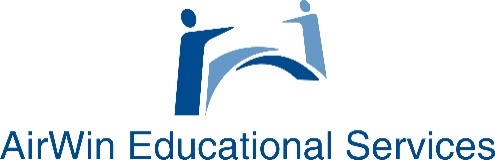 Timeline for RFP and Services TransitionAssessing School Services:  Best Practices for Making Services TransitionsActionDateBoard take formal action to initiate RFP ProcessProcess Timing:Issue RFP NoticeAccept questions concerning proposalAccept proposalsReview proposalsInvite successful companies to interviewInterview companiesPreliminary  decision rendered by BoardPreliminary session(s) with desired candidate(s) to discuss key contract principles/elementsFinal decision (in public board meeting – may require special meeting)New vendor begin meetings with former vendor to discuss transition issuesNew vendor and Board schedule meetings/forums with staff and school communityServices Agreement Negotiations:Begin negotiating new services agreementDraft agreement for review by all partiesModify agreement, as necessaryShare draft Agreement with legal counsel for reviewSubmit draft agreement with legal opinion (as appropriate) to authorizer (as necessary) for review against authorizer policies (if applicable)Make further revisions pursuant to authorizer reviewRe-submit to authorizer for final reviewApprove final  agreement during public meetingSubmit new agreement to authorizer and incorporate into existing charter contract as applicable